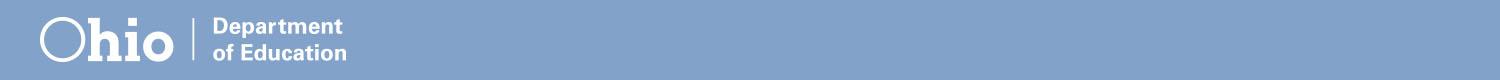 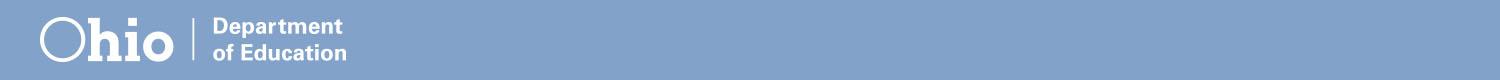 Module Summary: Equality and Decision-Making* Overview:  In this module, we will discuss Equality as a partnership principle and Decision-Making as an effective key strategy for involving parents and families. We will reflect on our own individual skills within parent-teacher partnerships, and experiences we have had in these partnerships. We will link these topics to student outcomes, school practices, and district improvement. Finally, we will consider Equality and Decision-Making as within the group rules for these learning sessions.  Videos and activities are provided as supplemental learning materials.  
* Goal of Module:To learn and implement content and strategies of Equality and Decision-Making as principles and effective strategies of building a foundation for parent-teacher partnerships and involving parents/families with school staff and students.* Objectives:  Participants will....Discuss their experiences with parent-teacher partnerships in reference to Equality and Decision-Making.Demonstrate learning of Equality as a Partnership Principle by explaining to team members and identifying practices currently used by self / building / district.Decision-Making as a Key Strategy of parent involvement by explaining to team members and identifying practices currently used by self / building / district.Review and revise group rules for future sessions considering Equality and Decision-Making.Link Equality and Decision-Making practices to positive student outcomes, connections of adults supporting students, and school practices.Recommend ideas to building and district leaders for improvement in these areas.